	Klasa2. Październik  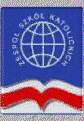  TTTematyka: Alfabet od A do Ż. Opisujemy owoce i warzywa. Popatrz, ile jesieni leży już na ziemi. Leo Buscaglia „Jesień liścia Jasia”.Imię i nazwisko…………………………………………………………Podpis nauczyciela………………………………            Podpis rodzica ……………………..Zadbam o to, aby:Moje osiągnięcia wychowawcze:kulturalnie zachowywać się na zajęciach szkolnych. utrzymywać porządek w szufladach i w swoim miejscu pracy.systematycznie odrabiać prace domowe  i mieć potrzebne przybory.aktywnie uczestniczyć w zajęciach, kończyć pracę w wyznaczonym czasie, działać na rzecz szkoły i środowiska.Lp.W tym miesiącu chcę osiągnąć: Moje osiągnięcia dydaktyczne:1.Ładnie czytam wyuczone teksty.2.Bezbłędnie piszę krótkie teksty z pamięci i ze słuchu.3.Potrafię się wypowiadać ustnie i pisemnie na dany temat.4.Czytam ze zrozumieniem.5.Starannie prowadzę zeszyt przedmiotowy.6.Znam alfabet i układam wyrazy w kolejności alfabetycznej.7.Znam pojęcie rzeczownika. Rozpoznaję rzeczowniki wśród innych wyrazów.8.Biegle dodaję, odejmuję i mnożę.9.Układam i rozwiązuję proste zadania tekstowe.10.Znam i stosuję kolejność wykonywania działań.11.Aktywnie uczestniczę w zajęciach fizycznych.12.Starannie wykonuję prace plastyczne.13.Umiem zaśpiewać piosenki.14.Wykonuję zadania dodatkowe.